Media and News Articles- some examples 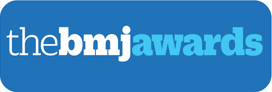 The BMJ Awards 2014 BMJ Awards update - The BMJ Awards Ceremony was a black tie event held at the Park Plaza Hotel, Westminster on the evening of Thursday 8 May.The Gold Standards Framework Primary Care Programme was shortlisted in the Education Team category and although we didn't win, to be shortlisted in the top 6 of the 66 applicants is a fantastic achievement.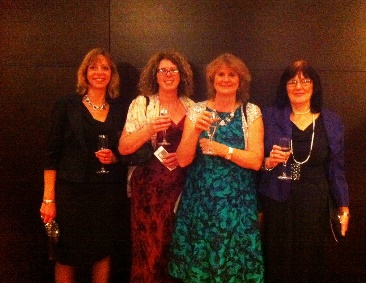 A photograph of the GSF Team enjoying the evening. Article featured in Care Agenda 2018 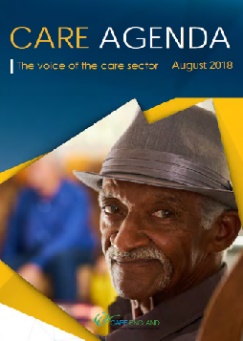 Gold Standards Framework Care Homes Programme - by Professor Keri Thomas OBE Article featured in Care Management MattersBest practice in end of life care Developments with Gold Standards FrameworkProfessor Keri Thomas OBE updates on best practice in end of life care, developments with the Gold Standards Framework for Social Care and the impact it can have on social care and health.
Clink link for Article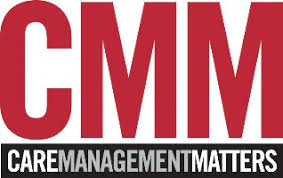 https://www.caremanagementmatters.co.uk/feature/best-practice-in-end-of-life-care/Article in The Shropshire Star on 30 December 2016Dr Keri Thomas, who founded the UK’s largest provider of end-of-life-care training, is credited with improving the lives of a million people.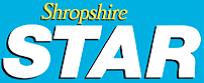 She set up the Shrewsbury-based Gold Standards Framework, which lays down nationally recognised standards for organisations which provide care for people approaching the end of their lives.Clink link for Article   http://www.shropshirestar.com/news/2016/12/30/new-years-honours-shropshire-and-mid-wales-people-recognised/
Article featured in the Shropshire Star on 11 March 2015 entitled 'Talk about dying is not all gloom'.To view the full article 
The Times Newspaper Article  2 February 2016
Terry Wogan's death should make you ask yourself four things - Dr Mark Porter
3 February 2016 Wogan, Bowie and the art of the good death

Politics First Article 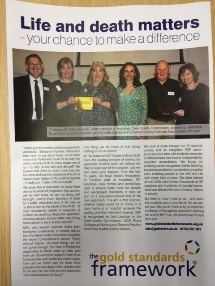 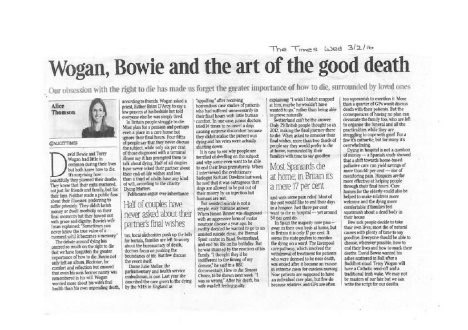  Life and death matters, your chance to make a difference  July 2015  Politics First Article July 2015 Gold Standard for end-of-life care- Jersey article 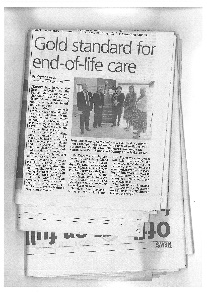  Krysta EavesOver the period of 16th - 18th April, 2015, Professor Keri Thomas and Clinicians Chris Elgar and Lucy Giles visited the island of Jersey to deliver the launch of one of GSF's most comprehensive Cross Boundary Care projects.Improving End of life Care in the Community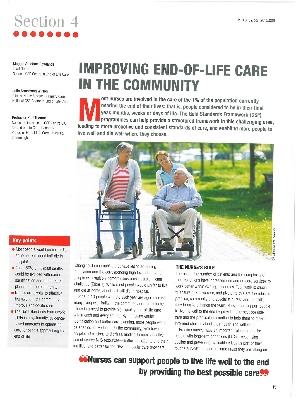 Maggie Stobbart-Rowlands, Julie Armstrong-Wilson & Professor Keri ThomasMost nurses are involved in the care of 1% population currently nearing the end of their lives: that is, people considered to be in their final year, months, weeks or days of life. The Gold Standards Framework (GSF) programmes can help provide a structured framework in this challenging area, leading more people to live and die well where they choose.British Journal of Primary Care Nursing, Vol 12, Issue 1, Jan/Feb/Mar 2015
http://www.bjpcn-cardiovascular.com/download/3921
Please access the link above for the entire article. BBC 4 Interview - Inside Health - February 2015    click here Guidelines in Practice Journal –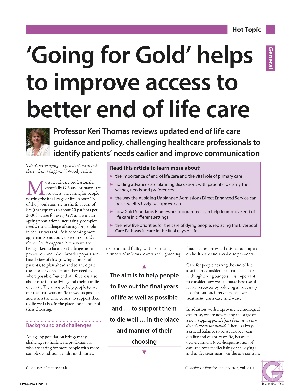 Thomas K. Guidelines in Practice January 2015 issueProfessor Keri Thomas reviews updated end of life care guidance and policy, challenging healthcare professionals to identify patients' needs earlier and improve communication. To view the full article - click here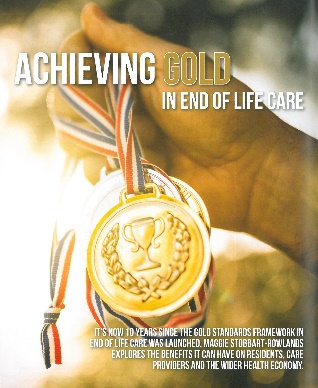 Achieving Gold in End of Life CareIt’s now 10 years since the Gold Standards Framework in End of Life Care was launched.  Maggie Stobbart-Rowlands explores the benefits it can have on residents, care providers and the wider health economy.To view the full article - click here  The Times - Letters to the Editor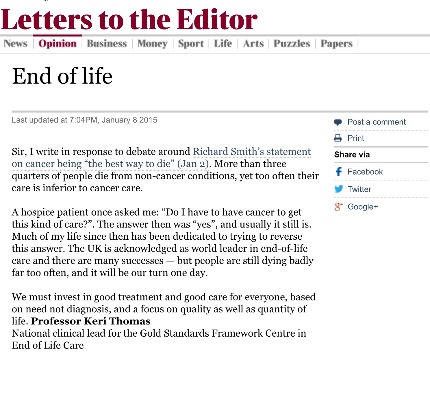 " Sir, I write in response to debate around Richard Smith’s statement on cancer being "the best way to die" (Jan 2). More than three quarters of people die from non-cancer conditions, yet too often their care is inferior to cancer care.A hospice patient once asked me: "Do I have to have cancer to get this kind of care?". The answer then was "yes", and usually it still is. Much of my life since then has been dedicated to trying to reverse this answer. The UK is acknowledged as world leader in end-of-life care and there are many successes — but people are still dying badly far too often, and it will be our turn one day.We must invest in good treatment and good care for everyone, based on need not diagnosis,and a focus on quality as well as quantity of life."The Gold Standards Framework Centre welcomes delegation of Chinese Health Experts  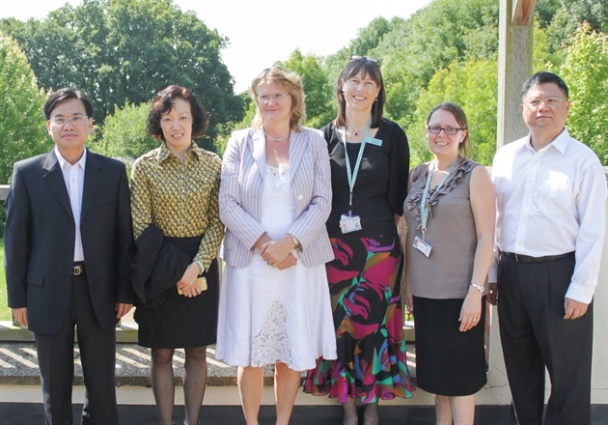 A delegation of healthcare managers from China visited St Richard’s Hospice in Worcester yesterday to learn how  people nearing the end of their lives are cared for in the UK. Read more about their fact-finding tripOthers include :The King's Fund - The Weekly Update:  Transforming systems for our ageing populationJoint Statement by the Leadership Alliance for the Care of Dying People - Care for people in the last days and hours of life - click hereIndependent Review on the Liverpool Care Pathway - click here  Guidance for doctors and nurses caring for people in the last days of life (NHS England) - click hereNHS IQ part of leadership alliance formed in response to Liverpool Care Pathway review - click hereBlog for GP by Professor Keri Thomas - click here 'Mobilising the workforce in end of life care'  Thomas K, (2014), Inside Palliative Care 'End of life care is a litmus test for the whole of the NHS'  Thomas K, (2014), HSJ Resource Centre, 21-23 'End of life care training in care homes should be mandatory', says end of life care expert, featured in the News and Events section of Carehome.co.uk.  Please  for the full article. The Final Curtain (interview with Keri Thomas for an article that appeared in the Guardian paper on 28 Jan 2009). Assisted suicide overshadows the debate about how to die, but the NHS end of life care champion tells Mark Gould why making plans for how we want to end our days might prevent impersonal hospital deaths"An out of hours protocol for community palliative care: practitioners perspectives" King N, Thomas K, et al (2003), Int J Palliat Nurs 9(7): 277-82